提醒的話：1. 請同學詳細填寫，這樣老師較好做統整，學弟妹也較清楚你提供的意見，謝謝！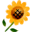 2. 甄選學校、科系請填全名；甄選方式與過程內容書寫不夠請續寫背面。         3. 可直接上輔導處網站https://sites.google.com/a/yphs.tw/yphsc/「甄選入學」區下載本表格，    以電子檔郵寄至yphs316@gmail.com信箱，感謝你！　　　　　              甄選學校甄選學校中原大學中原大學中原大學中原大學甄選學系甄選學系資訊管理學系資訊管理學系學生學測分數國英數社自總■大學個人申請□科技校院申請入學□軍事校院■大學個人申請□科技校院申請入學□軍事校院■大學個人申請□科技校院申請入學□軍事校院■正取□備取□未錄取■正取□備取□未錄取學測分數1496131052■大學個人申請□科技校院申請入學□軍事校院■大學個人申請□科技校院申請入學□軍事校院■大學個人申請□科技校院申請入學□軍事校院■正取□備取□未錄取■正取□備取□未錄取甄選方式與過程■學測佔(    40   %)國文*（  1  ），英文*（  1  ），數學*（  1  ），社會*（    ），自然*（    ）□面試佔(    40    %)一、形式：（教授：學生）人數=（ 3 ： 6 ），方式：  分一二階段，各三個教授二、題目：為何中原資管系需要你？（推薦自己）高中三年最得意和辛苦的事未來想走的方向■審查資料佔(  20   %)  或  □術科實作佔(     %)  或  □小論文佔(     %)□其他佔(     %)，請註明其他方式，如：面談與認識本系■學測佔(    40   %)國文*（  1  ），英文*（  1  ），數學*（  1  ），社會*（    ），自然*（    ）□面試佔(    40    %)一、形式：（教授：學生）人數=（ 3 ： 6 ），方式：  分一二階段，各三個教授二、題目：為何中原資管系需要你？（推薦自己）高中三年最得意和辛苦的事未來想走的方向■審查資料佔(  20   %)  或  □術科實作佔(     %)  或  □小論文佔(     %)□其他佔(     %)，請註明其他方式，如：面談與認識本系■學測佔(    40   %)國文*（  1  ），英文*（  1  ），數學*（  1  ），社會*（    ），自然*（    ）□面試佔(    40    %)一、形式：（教授：學生）人數=（ 3 ： 6 ），方式：  分一二階段，各三個教授二、題目：為何中原資管系需要你？（推薦自己）高中三年最得意和辛苦的事未來想走的方向■審查資料佔(  20   %)  或  □術科實作佔(     %)  或  □小論文佔(     %)□其他佔(     %)，請註明其他方式，如：面談與認識本系■學測佔(    40   %)國文*（  1  ），英文*（  1  ），數學*（  1  ），社會*（    ），自然*（    ）□面試佔(    40    %)一、形式：（教授：學生）人數=（ 3 ： 6 ），方式：  分一二階段，各三個教授二、題目：為何中原資管系需要你？（推薦自己）高中三年最得意和辛苦的事未來想走的方向■審查資料佔(  20   %)  或  □術科實作佔(     %)  或  □小論文佔(     %)□其他佔(     %)，請註明其他方式，如：面談與認識本系■學測佔(    40   %)國文*（  1  ），英文*（  1  ），數學*（  1  ），社會*（    ），自然*（    ）□面試佔(    40    %)一、形式：（教授：學生）人數=（ 3 ： 6 ），方式：  分一二階段，各三個教授二、題目：為何中原資管系需要你？（推薦自己）高中三年最得意和辛苦的事未來想走的方向■審查資料佔(  20   %)  或  □術科實作佔(     %)  或  □小論文佔(     %)□其他佔(     %)，請註明其他方式，如：面談與認識本系■學測佔(    40   %)國文*（  1  ），英文*（  1  ），數學*（  1  ），社會*（    ），自然*（    ）□面試佔(    40    %)一、形式：（教授：學生）人數=（ 3 ： 6 ），方式：  分一二階段，各三個教授二、題目：為何中原資管系需要你？（推薦自己）高中三年最得意和辛苦的事未來想走的方向■審查資料佔(  20   %)  或  □術科實作佔(     %)  或  □小論文佔(     %)□其他佔(     %)，請註明其他方式，如：面談與認識本系■學測佔(    40   %)國文*（  1  ），英文*（  1  ），數學*（  1  ），社會*（    ），自然*（    ）□面試佔(    40    %)一、形式：（教授：學生）人數=（ 3 ： 6 ），方式：  分一二階段，各三個教授二、題目：為何中原資管系需要你？（推薦自己）高中三年最得意和辛苦的事未來想走的方向■審查資料佔(  20   %)  或  □術科實作佔(     %)  或  □小論文佔(     %)□其他佔(     %)，請註明其他方式，如：面談與認識本系■學測佔(    40   %)國文*（  1  ），英文*（  1  ），數學*（  1  ），社會*（    ），自然*（    ）□面試佔(    40    %)一、形式：（教授：學生）人數=（ 3 ： 6 ），方式：  分一二階段，各三個教授二、題目：為何中原資管系需要你？（推薦自己）高中三年最得意和辛苦的事未來想走的方向■審查資料佔(  20   %)  或  □術科實作佔(     %)  或  □小論文佔(     %)□其他佔(     %)，請註明其他方式，如：面談與認識本系■學測佔(    40   %)國文*（  1  ），英文*（  1  ），數學*（  1  ），社會*（    ），自然*（    ）□面試佔(    40    %)一、形式：（教授：學生）人數=（ 3 ： 6 ），方式：  分一二階段，各三個教授二、題目：為何中原資管系需要你？（推薦自己）高中三年最得意和辛苦的事未來想走的方向■審查資料佔(  20   %)  或  □術科實作佔(     %)  或  □小論文佔(     %)□其他佔(     %)，請註明其他方式，如：面談與認識本系■學測佔(    40   %)國文*（  1  ），英文*（  1  ），數學*（  1  ），社會*（    ），自然*（    ）□面試佔(    40    %)一、形式：（教授：學生）人數=（ 3 ： 6 ），方式：  分一二階段，各三個教授二、題目：為何中原資管系需要你？（推薦自己）高中三年最得意和辛苦的事未來想走的方向■審查資料佔(  20   %)  或  □術科實作佔(     %)  或  □小論文佔(     %)□其他佔(     %)，請註明其他方式，如：面談與認識本系■學測佔(    40   %)國文*（  1  ），英文*（  1  ），數學*（  1  ），社會*（    ），自然*（    ）□面試佔(    40    %)一、形式：（教授：學生）人數=（ 3 ： 6 ），方式：  分一二階段，各三個教授二、題目：為何中原資管系需要你？（推薦自己）高中三年最得意和辛苦的事未來想走的方向■審查資料佔(  20   %)  或  □術科實作佔(     %)  或  □小論文佔(     %)□其他佔(     %)，請註明其他方式，如：面談與認識本系心得與建議◎審查資料製作建議：看google大神◎整體準備方向與建議：不要緊張，基本上儀態和即興應對能力足夠的話，就沒問題◎審查資料製作建議：看google大神◎整體準備方向與建議：不要緊張，基本上儀態和即興應對能力足夠的話，就沒問題◎審查資料製作建議：看google大神◎整體準備方向與建議：不要緊張，基本上儀態和即興應對能力足夠的話，就沒問題◎審查資料製作建議：看google大神◎整體準備方向與建議：不要緊張，基本上儀態和即興應對能力足夠的話，就沒問題◎審查資料製作建議：看google大神◎整體準備方向與建議：不要緊張，基本上儀態和即興應對能力足夠的話，就沒問題◎審查資料製作建議：看google大神◎整體準備方向與建議：不要緊張，基本上儀態和即興應對能力足夠的話，就沒問題◎審查資料製作建議：看google大神◎整體準備方向與建議：不要緊張，基本上儀態和即興應對能力足夠的話，就沒問題◎審查資料製作建議：看google大神◎整體準備方向與建議：不要緊張，基本上儀態和即興應對能力足夠的話，就沒問題◎審查資料製作建議：看google大神◎整體準備方向與建議：不要緊張，基本上儀態和即興應對能力足夠的話，就沒問題◎審查資料製作建議：看google大神◎整體準備方向與建議：不要緊張，基本上儀態和即興應對能力足夠的話，就沒問題◎審查資料製作建議：看google大神◎整體準備方向與建議：不要緊張，基本上儀態和即興應對能力足夠的話，就沒問題E-mail手機